13.04.2021Drodzy rodzice, kochane dzieci Tematem przewodnim w tym tygodniu z języka niemieckiego są zwierzęta egzotyczne. Propozycja na dzisiaj z języka niemieckiego. Pod podanym linkiem znajdziecie nazwy zwierząt egzotycznych.Der Affe (der Afe)– małpa                      der Pandabär(der Pandaber)  – miś panda  das Krokodil (das Krokodil)– krokodyl              das Zebra  (das Cebra)- zebra             das Kamel(das Kamejl) – wielbłąd                  der Bär (der Ber) – niedźwiedź                      der Löwe (der Lywe)– lew                        das Nilpferd (das Nilpferd) – hipopotam   das Nashorn (das Nashorn)– nosorożec        die Giraffe (di Girafe) – żyrafa                 der Elefant(der Elefant) – słoń Posłuchajcie i próbujcie powtarzać. https://www.youtube.com/watch?v=OwrEtJj-0aM Po obejrzeniu nagrania dzieci mogą (jeżeli jest możliwość wydruku)  pomóc krokodylowi odnaleźć drogę do ananasa a następnie wypełnić linijkę z literką A. (załączony obrazek). Jestem pewna , że doskonale sobie poradzicie. Powodzenia.                              
                                                               Joanna Bajtek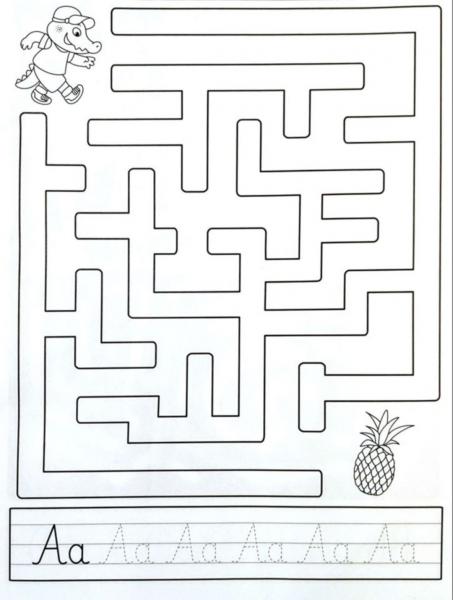 